На основу члана 9. Правилника за расподелу средстава из буџетског фонда за развој ловства АП Војводине за 2022. годину - Финансирање израде и реализације пројекта промоције ловства у АП Војводини - адаптација и опремање едукативног центра ловства са изложбеном поставком („Службени лист АПВ“ број 41/22) покрајински секретар за пољопривреду, водопривреду и шумарство дана 29.09.2022. године доноси
ОДЛУКУ о опредељивању средстава по Конкурсу за расподелу средстава из буџетског фонда за развој ловства АП Војводине за 2022. годину  -Финансирање израде и реализације пројекта промоције ловства у АП Војводини - адаптација и опремање едукативног центра ловства са изложбеном поставкомI
1.
Средства за финансирање израду и реализацију програма и пројеката развоја ловства, друге намене у складу са Законом о дивљачи и ловству у висини од 4.500.000,00 динара предвиђена тачком III тачка 1. Покрајинске скупштинске одлуке о годишњем програму коришћења средстава из буџетског фонда за развој ловства АП војводине за 2022. годину („Сл.лист АПВ“ број 54/21 и 37/22) по спроведеном Конкурсу за расподелу средстава из буџетског фонда за развој ловства АП Војводине за 2022. годину - Финансирање израде и реализације пројекта промоције ловства у АП Војводини - адаптација и опремање едукативног центра ловства са изложбеном поставком на територији АП Војводине, који је објављен у дневном листу „Дневник“ дана 16.09.2022. године („Службеном листу АПВ“, број 41/22) и сајту Покрајинског секретаријата, по Правилнику  за расподелу средстава из буџетског фонда за развој ловства АП Војводине за 2022. годину Финансирање израде и реализације пројекта промоције ловства у АП Војводини - адаптација и опремање едукативног центра ловства са изложбеном поставком на територији АП Војводине („Службени лист АПВ“ број 41/22), сходно бодовној листи коју је утврдила Комисија за спровођење Конкурса за расподелу средстава из буџетског фонда за развој ловства АП Војводине за 2022. годину од дана 28.9.2022. године расподељују се:
2.ц. за финансирање друге намене у складу са законом о дивљачи и ловству - израде и реализације пројекта промоције ловства у АП Војводини - адаптација и опремање едукативног центра ловства са изложбеном поставком у висини од од 4.500.000,00 динараО б р а з л о ж е њ е
Покрајински секретаријат за пољопривреду, водопривреду и шумарство (у даљем тексту: Секретаријат), објавио је Конкурсу  за расподелу средстава из буџетскогфонда за развој ловства АП Војводине за 2022. годину - Финансирање израде и реализације пројекта промоције ловства у АП Војводини - адаптација и опремање едукативног центра ловства са изложбеном поставком (у даљем тексту: Конкурс) у дневном листу „Дневник“ дана 16.09.2022. године и „Службеном листу АПВ“ број 41/22 године и донео је Правилник за спровођење Конкурса за за расподелу средстава из буџетског фонда за развој ловства АП Војводине за 2022. годину - финансирање израде и реализације пројекта промоције ловства у АП Војводини - адаптација и опремање едукативног центра ловства са изложбеном поставком (Службени лист АПВ“ број 41/22) (у даљем тексту: Правилник).Чланом 8. Правилника је прописано да Комисија разматра пријаве поднете на Конкурс и сачињава предлог Одлуке о додели средстава, а да коначну одлуку доноси Покрајински секретар за пољопривреду, водопривреду и шумарство. Комисија је доставила Записник о раду са предлогом одлуке о опредељивању средстава бр. 104-401 272/2022-07-2 од 28.07.2022. године.Комисија је констатовала:•	 Да је по расписаном Конкурсу пристигло укупно 1 пријава;за финансирање за пријава за израду и реализацију пројекта промоције ловства у АП Војводини - адаптација и опремање едукативног центра  ловства са изложбеном поставком, пристиглa 1 пријава1 пријава je благовременa, Од укупног броја пристиглих пријава 1 пријaвa испуњава све услове предвиђене конкурсом и правилником. за финансирање израде и реализације пројекта промоције ловства у АП Војводини - адаптација и опремање едукативног центра ловства са изложбеном поставком, пристиглa је 1 пријавa• пријавa je благовременa Од укупног броја пристиглих пријава 1 пријaва испуњава све услове предвиђене конкурсом и правилником. •	Подносиоци пријава, њих  1, који испуњавају  услове прописане Конкурсом и Правилником бодовани су у складу са чланом 9.  Правилника и оствареним бројем бодова •	Подносиоци пријава, њих 1, са којима се покрајинском секретару за пољопривреду, водопривреду и шумарство предлаже да закључи  уговор о додели бесповратних средстава са оствареним бројем бодова и предложеним износом средстава приказани су прилогу број 1.Прилог 1.На основу предлога Комисије, донета је одлука и опредељена су средства као у диспозитиву.Имајући у виду горе наведено одлучено је као у диспозитиву.Поука о правном леку: Жалба се улаже покрајинском секретару у року од 15 дана од дана достављања појединачног решења, односно најкасније у року од 30 дана од објављивања Одлуке на званичној интернет страници Покрајинског секретаријата за лица за које лична достава није успела. Покрајински секретарЧедомир Божић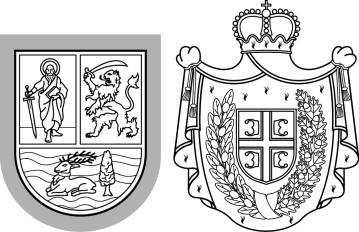 Република СрбијаАутономна покрајина ВојводинаПокрајински секретаријат запољопривреду, водопривреду и шумарствоБулевар Михајла Пупина 16, 21000 Нови СадТ: +381 21 487 44 11, +381 21 456 721   Ф: +381 21 456 040psp@vojvodina.gov.rs
БРОЈ: 104-401-272/2022-07-5                                                             ДАТУМ: 30.09.2022. годинер.брБрој омотаДатум пријемаПодносилац пријавеМесто  - СедиштеПројекат - ЦЕНАБројбодоваОдобренизносУчешћеПС %ПС %Учешће корисникаКорисник %1104-401-4851/2022-0722.09.2022.Ловачки савез ВојводинеНови Сад4.500.000,00854.500.000,004.500.000,0010000УкупноУкупноУкупноУкупноУкупноУкупноУкупно4.500.000,004.500.000,0010000р.брБрој омотаДатум пријемаПодносилац пријавеМесто  - СедиштеПројекат - ЦЕНАБројбодоваОдобренизносУчешћеПС %ПС %Учешће корисникаКорисник %1104-401-4851/2022-07хх.09.2022.Ловачки савез ВојводинеНови Сад4.500.000,00854.500.000,004.500.000,0010000УкупноУкупноУкупноУкупноУкупноУкупноУкупно4.500.000,004.500.000,0010000